        THE GEORGE INN        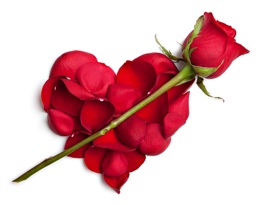 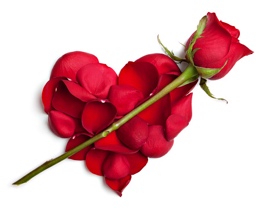 VALENTINE MENUGlass of prosecco per person2 COURSES £23.00 per person3 COURSES £29.00 per personSTARTERSharing charcuterie, cheese, olives and breadTear and share camembert served with chutneySharing fish platter, whitebait, chargrilled prawns, calamari, smoked salmon mousse and crab served with tartar sauce, sweet chilli sauce and sourdough toast.MAINSRibeye steak (add £10 for surf and turf, lobster tail) dauphinoise potatoes, tender stem broccoli with a choice of sauces (peppercorn, diane or red wine jus)Paella, seafood (mussels, prawns and monkfish) or chicken and chorizo (for one or for sharing) served with homemade focacciaMonkfish wrapped with pancetta with a tomato sauce and potato and truffe foam3 Cheese ravioli (ricotta, stilton and parmesan) with a wild mushroom sauce  DESSERTSChocolate fondue with homemade marshmallows and fruitTrio of Citrus desserts, homemade lime and coconut marshmallow, lemon meringue tart & citrus possetSharing cheese board (cheddar, bath soft, goats driftwood, brie and bath blue)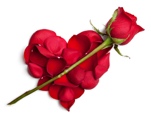 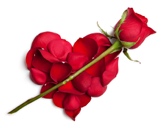 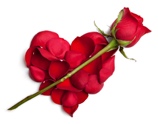 